De Aston 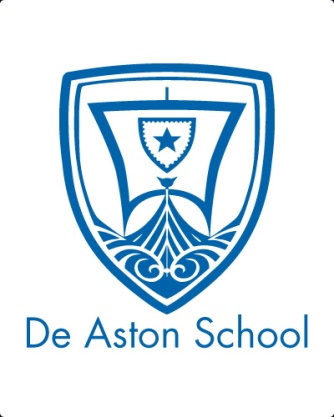 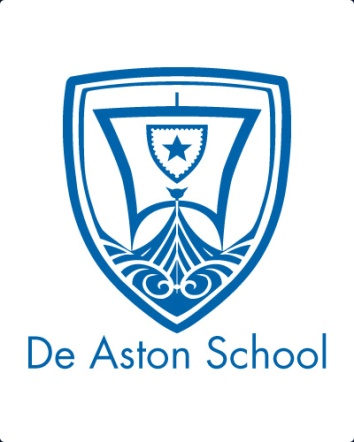 English Department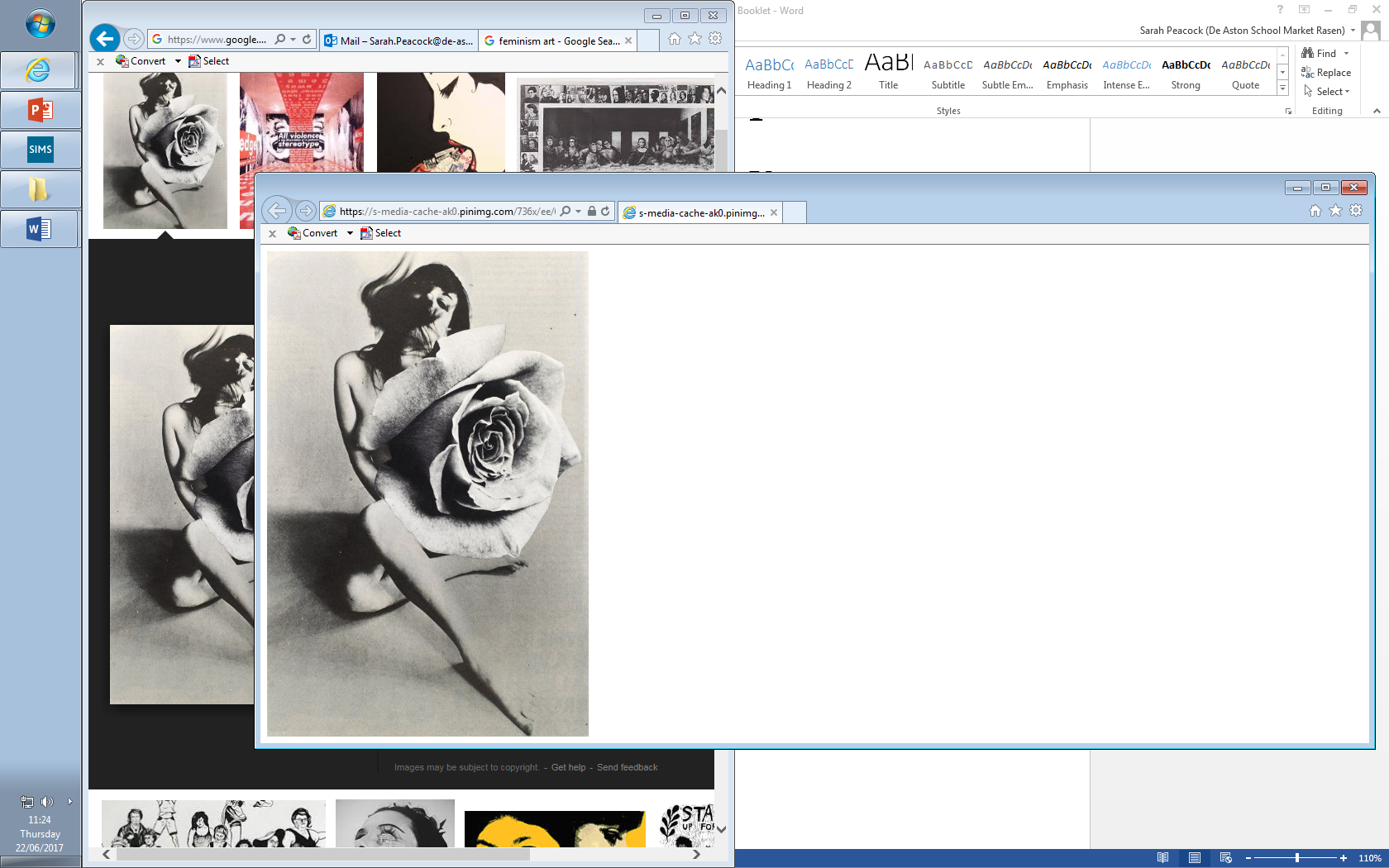 Year 12: FeminismChallenge TasksName: